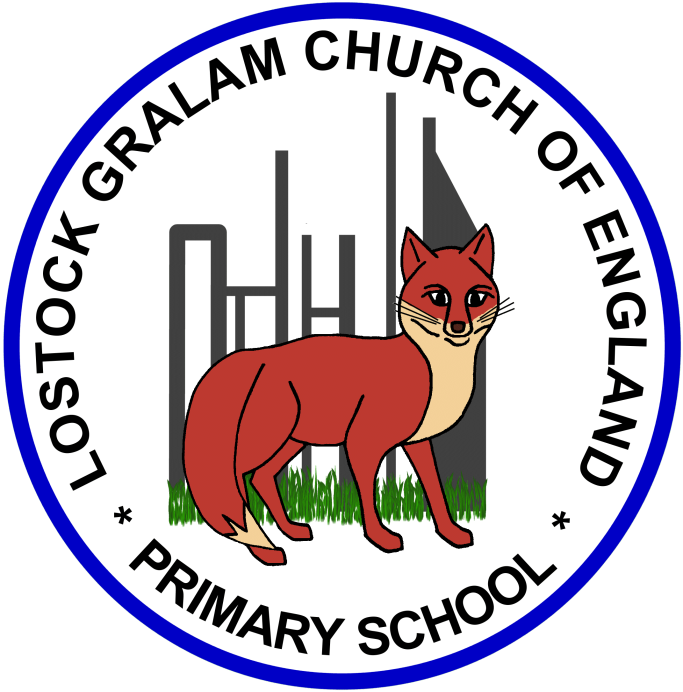 Home Learning – this timetable is intended as a guide to support learning at home during a prolonged period of school closure. We appreciate that you will have differing demands on your time but hope that this helps in continuing ‘a love learning’ at home. We will also be updating the class blog daily with any specific activities that you can do each day and further resources that you may need. Mrs Downing & Mrs WhittinghamIf you have issues with usernames and passwords, please contact admin@lostockgralam.cheshire.sch.uk                                                       ‘A Love for Learning’ Year 6ToucansWeek beg. 11th MayBefore 9:00am9:00 – 10:0010:00-11:0011:00-12:00Lunchtime – 12:00 -12.3012:30 – 1.001:00 – 2:002:00 – 3:153.15 – 4:00MondayEat breakfast, make your bed, get washed and dressed, any laundry in the basket. Family walk with the dog (if you have got one!) Five-day/indoor exercises/indoor yoga or other exercise if wet. https://www.youtube.com/user/CosmicKidsYogahttps://www.gonoodle.com/https://www.nhs.uk/10-minute-shake-up/shake-upswww.5-a-day.tv  USERNAME: 5-a-dayAtHome    PASSWORD: AtHome123Work from the packs that have been sent home/CGP books/First4Maths activities/fluency grids/any specified work from the daily blogTT Rock Stars - https://play.ttrockstars.com/auth/schoolWhite Rose Maths https://whiterosemaths.com/homelearning  I See Reasoning lessons http://www.iseemaths.com/home-lessons/Creative Time – Lego, drawing, crafting, music, cooking, baking, coding, painting.coding - https://www.scratchjr.org/	https://code.org/Ted Ed https://ed.ted.com All sorts of engaging educational videos.Blockly https://blockly.games Learn computer programming skills - fun and free.Lunchtime – 12:00 -12.30Tidy Time – Wipe down kitchen table and chairs, wash and dry kitchen dishes, tidy bedroom and loungeQuiet Time – Reading, Puzzles, Nap (No Electronics) Languages/ArtGerman Website: www.atantot.com User name: lostockgralam Pass: 1443Afternoon Fresh Air – Bike, Walk the dog, play outside. Have a go at some of the active challenges https://www.youthsporttrust.org/pe-home-learninghttps://www.youthsporttrust.org/60-second-physical-activity-challenges https://www.youthsporttrust.org/active-learning TuesdayEat breakfast, make your bed, get washed and dressed, any laundry in the basket. Family walk with the dog (if you have got one!) Five-day/indoor exercises/indoor yoga or other exercise if wet. https://www.youtube.com/user/CosmicKidsYogahttps://www.gonoodle.com/https://www.nhs.uk/10-minute-shake-up/shake-upswww.5-a-day.tv  USERNAME: 5-a-dayAtHome    PASSWORD: AtHome123Work from the packs that have been sent home/CGP books/First4Maths activities/fluency grids/any specified work from the daily blogTT Rock Stars - https://play.ttrockstars.com/auth/schoolWhite Rose Maths https://whiterosemaths.com/homelearning  I See Reasoning lessons http://www.iseemaths.com/home-lessons/Creative Time – Lego, drawing, crafting, music, cooking, baking, coding, painting.coding - https://www.scratchjr.org/	https://code.org/Ted Ed https://ed.ted.com All sorts of engaging educational videos.Blockly https://blockly.games Learn computer programming skills - fun and free.Lunchtime – 12:00 -12.30Tidy Time – Wipe down kitchen table and chairs, wash and dry kitchen dishes, tidy bedroom and loungeQuiet Time – Reading, Puzzles, Nap (No Electronics) Science/PSHCE https://mysteryscience.com/Afternoon Fresh Air – Bike, Walk the dog, play outside. Have a go at some of the active challenges https://www.youthsporttrust.org/pe-home-learninghttps://www.youthsporttrust.org/60-second-physical-activity-challenges https://www.youthsporttrust.org/active-learning WednesdayEat breakfast, make your bed, get washed and dressed, any laundry in the basket. Family walk with the dog (if you have got one!) Five-day/indoor exercises/indoor yoga or other exercise if wet. https://www.youtube.com/user/CosmicKidsYogahttps://www.gonoodle.com/https://www.nhs.uk/10-minute-shake-up/shake-upswww.5-a-day.tv  USERNAME: 5-a-dayAtHome    PASSWORD: AtHome123Work from the packs that have been sent home/CGP books/First4Maths activities/fluency grids/any specified work from the daily blogTT Rock Stars - https://play.ttrockstars.com/auth/schoolWhite Rose Maths https://whiterosemaths.com/homelearning  I See Reasoning lessons http://www.iseemaths.com/home-lessons/Creative Time – Lego, drawing, crafting, music, cooking, baking, coding, painting.coding - https://www.scratchjr.org/	https://code.org/Ted Ed https://ed.ted.com All sorts of engaging educational videos.Blockly https://blockly.games Learn computer programming skills - fun and free.Lunchtime – 12:00 -12.30Tidy Time – Wipe down kitchen table and chairs, wash and dry kitchen dishes, tidy bedroom and loungeQuiet Time – Reading, Puzzles, Nap (No Electronics) History/GeographyAfternoon Fresh Air – Bike, Walk the dog, play outside. Have a go at some of the active challenges https://www.youthsporttrust.org/pe-home-learninghttps://www.youthsporttrust.org/60-second-physical-activity-challenges https://www.youthsporttrust.org/active-learning ThursdayEat breakfast, make your bed, get washed and dressed, any laundry in the basket. Family walk with the dog (if you have got one!) Five-day/indoor exercises/indoor yoga or other exercise if wet. https://www.youtube.com/user/CosmicKidsYogahttps://www.gonoodle.com/https://www.nhs.uk/10-minute-shake-up/shake-upswww.5-a-day.tv  USERNAME: 5-a-dayAtHome    PASSWORD: AtHome123Work from the packs that have been sent home/CGP books/First4Maths activities/fluency grids/any specified work from the daily blogTT Rock Stars - https://play.ttrockstars.com/auth/schoolWhite Rose Maths https://whiterosemaths.com/homelearning  I See Reasoning lessons http://www.iseemaths.com/home-lessons/Creative Time – Lego, drawing, crafting, music, cooking, baking, coding, painting.coding - https://www.scratchjr.org/	https://code.org/Ted Ed https://ed.ted.com All sorts of engaging educational videos.Blockly https://blockly.games Learn computer programming skills - fun and free.Lunchtime – 12:00 -12.30Tidy Time – Wipe down kitchen table and chairs, wash and dry kitchen dishes, tidy bedroom and loungeQuiet Time – Reading, Puzzles, Nap (No Electronics) Science https://mysteryscience.com/Afternoon Fresh Air – Bike, Walk the dog, play outside. Have a go at some of the active challenges https://www.youthsporttrust.org/pe-home-learninghttps://www.youthsporttrust.org/60-second-physical-activity-challenges https://www.youthsporttrust.org/active-learning FridayEat breakfast, make your bed, get washed and dressed, any laundry in the basket. Family walk with the dog (if you have got one!) Five-day/indoor exercises/indoor yoga or other exercise if wet. https://www.youtube.com/user/CosmicKidsYogahttps://www.gonoodle.com/https://www.nhs.uk/10-minute-shake-up/shake-upswww.5-a-day.tv  USERNAME: 5-a-dayAtHome    PASSWORD: AtHome123Work from the packs that have been sent home/CGP books/First4Maths activities/fluency grids/any specified work from the daily blogTT Rock Stars - https://play.ttrockstars.com/auth/schoolWhite Rose Maths https://whiterosemaths.com/homelearning  I See Reasoning lessons http://www.iseemaths.com/home-lessons/Creative Time – Lego, drawing, crafting, music, cooking, baking, coding, painting.coding - https://www.scratchjr.org/	https://code.org/Ted Ed https://ed.ted.com All sorts of engaging educational videos.Blockly https://blockly.games Learn computer programming skills - fun and free.Lunchtime – 12:00 -12.30Tidy Time – Wipe down kitchen table and chairs, wash and dry kitchen dishes, tidy bedroom and loungeQuiet Time – Reading, Puzzles, Nap (No Electronics) RE/GeographyAfternoon Fresh Air – Bike, Walk the dog, play outside. Have a go at some of the active challenges https://www.youthsporttrust.org/pe-home-learninghttps://www.youthsporttrust.org/60-second-physical-activity-challenges https://www.youthsporttrust.org/active-learning MondayArt - Add texture to your artworkArtist – Vincent Van Goghhttps://www.thenational.academy/year-6/foundation/how-can-we-use-visual-texture-to-add-interest-to-our-artwork-year-6-wk2-5https://www.redtedart.com/ - easy craft activitiesArt - Add texture to your artworkArtist – Vincent Van Goghhttps://www.thenational.academy/year-6/foundation/how-can-we-use-visual-texture-to-add-interest-to-our-artwork-year-6-wk2-5https://www.redtedart.com/ - easy craft activitiesTuesday  Science Project – Body Pump – What happens to water in our bodies?Can you answer these questions? Chat to your adult?Why do we need water? Is all water the same? What happens if we do not get enough water? What happens if we get too much?How is water transported in humans? How is water taken in? What do humans use it for? How do human bodies get rid of water they don’t need? How is this different to an animal that lives in a desert?Read the attached facts on water Today I want you to create a fact file on water in our bodies using the information that you have found out in today’s lesson. You could simply write down a question with the answer underneath, make a fortune teller, design a poster etc. 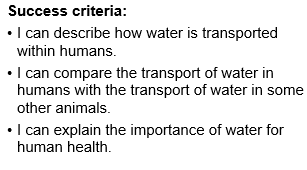 WednesdayGeography – The WorldThis is a fantastic lesson to revise everything that you need to know about the world so you will be ready for your Geography lessons in High School.Can you name and locate the seven continents and five oceans? What are your mapping skills like? Can you use maps, atlases and globes to locate places?https://www.bbc.co.uk/bitesize/articles/z4dxt39Geography – The WorldThis is a fantastic lesson to revise everything that you need to know about the world so you will be ready for your Geography lessons in High School.Can you name and locate the seven continents and five oceans? What are your mapping skills like? Can you use maps, atlases and globes to locate places?https://www.bbc.co.uk/bitesize/articles/z4dxt39ThursdayScience – what does the road around our body look likeWatch this video clip to remind yourself about your circulatory system. This is our final lesson on this unit.https://www.youtube.com/watch?v=1_22fZdI_vAPlay the True False Game to check the facts that you have learnt – see the attached activityNow I want you to make a circulatory system body wheel to remind you of all that you have learned about how gases, nutrients and water are transported throughout the body. – see the attached challenge wheel (if you cannot print this out and make, just be creative and record your knowledge in a different way)Here are some video clips to remind you of what we have covered in this unit of work - Body Pumphttps://www.bbc.co.uk/bitesize/topics/zwdr6ychttps://www.bbc.co.uk/teach/class-clips-video/science-ks2-how-our-circulatory-system-keeps-us-alive/zhf76v4Science – what does the road around our body look likeWatch this video clip to remind yourself about your circulatory system. This is our final lesson on this unit.https://www.youtube.com/watch?v=1_22fZdI_vAPlay the True False Game to check the facts that you have learnt – see the attached activityNow I want you to make a circulatory system body wheel to remind you of all that you have learned about how gases, nutrients and water are transported throughout the body. – see the attached challenge wheel (if you cannot print this out and make, just be creative and record your knowledge in a different way)Here are some video clips to remind you of what we have covered in this unit of work - Body Pumphttps://www.bbc.co.uk/bitesize/topics/zwdr6ychttps://www.bbc.co.uk/teach/class-clips-video/science-ks2-how-our-circulatory-system-keeps-us-alive/zhf76v4FridayRE – What is Judaism?Take a look at this lesson from the BBC website. We have already covered some of this in class but it will be good revision for you. https://www.bbc.co.uk/bitesize/topics/znwhfg8/articles/zh77vk7RE – What is Judaism?Take a look at this lesson from the BBC website. We have already covered some of this in class but it will be good revision for you. https://www.bbc.co.uk/bitesize/topics/znwhfg8/articles/zh77vk7